     Induction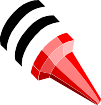 Welcome toOasis Academy Bank Leaze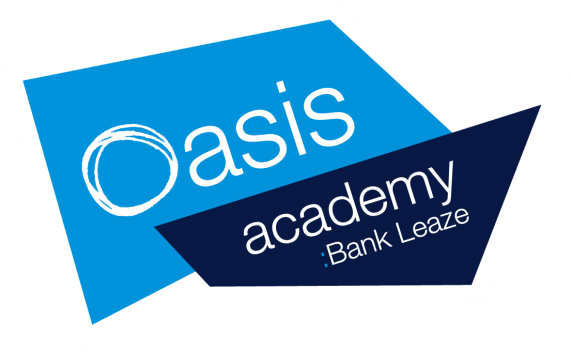 Introductions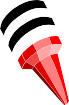 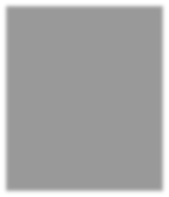 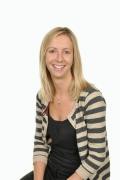 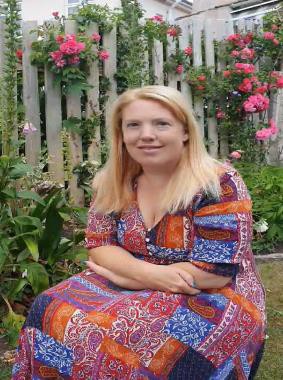 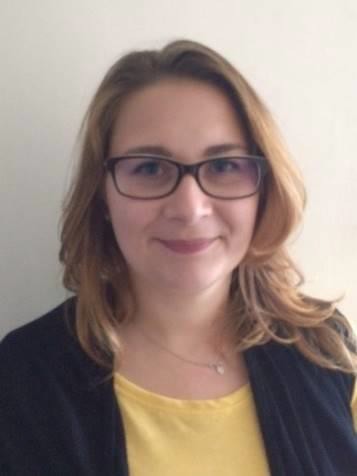 Meet the staffClass Teacher: Mrs NealTeaching Assistant: Miss GancareckDaily Organisation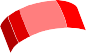 Doors open at 8.45amAccess through main KS1 playground and into the Reception Class.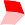 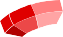 Free play on arrivalLiteracy/ Numeracy/ PhonicsFruit timePlaytime 10.25-10.45(KS1 playground)Lunchtime 12.00-1.00Learning (other subjects)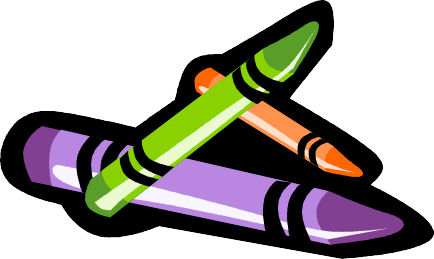 School Uniform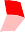 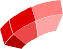 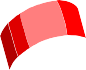 Please name all uniform clearlyPE KitBook BagDap Bag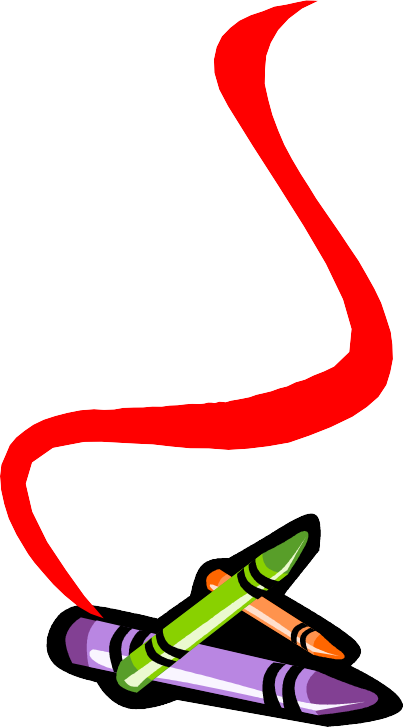 Summer hatPlease can you put a spare set of clothes in the dap bag.The children will get dirty!You can purchase uniform from thewebsite. www.myclothing.comLunch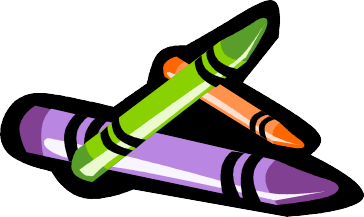 All children are now entitled to a free school meal – hot dinner, jacket potato or salad bar.Fill in form even if you are nothaving the meal please.Clearly named lunch boxes and drinks.Water in the classroom and we have fruit and milk during the day.Curriculum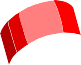 Early Years Foundation Stage (EYFS)Prime Areas of learning:- Communication and Language-Physical Development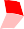 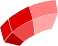 -Personal, social and emotional development Specific Areas:-Literacy-Mathematics-Understanding the world-Expressive arts and design.Learning through playActivities inside and outsideParent workshops in Term 1 on how tosupport your child with their learning.Reading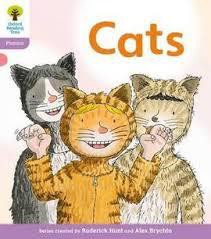 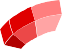 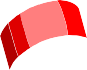 Yellow reading communication bookIndividual reading bookBegin looking at books without text, telling own stories from pictures.Book bag has to brought in every day.Reading is a focus in the Academy.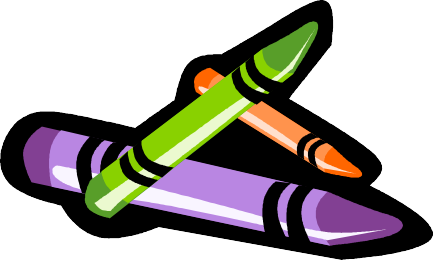 AssessmentElectronic Learning Journals.Information meeting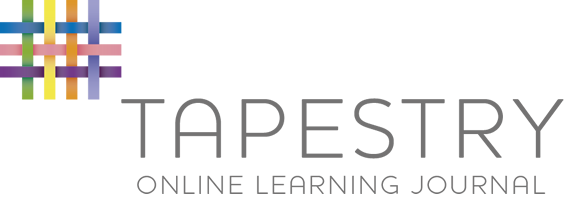 in term 1.Attendance. Alex the Bear is rewarded to children with good attendance.If your child is not going to be in due to illness please call the Academy.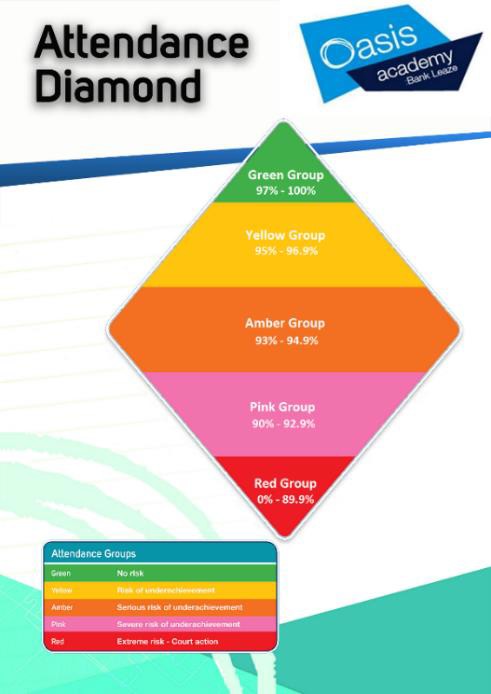 .Procedures if attendance drops.As a school we aim to:Maintain an attendance rate of a minimum of 96%.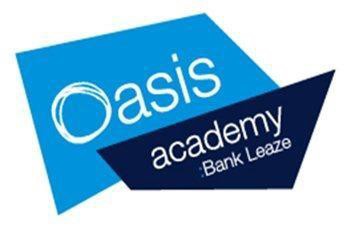 Maintain parents’ andpupils’ awareness of the importance of regular attendanceMaintain good time keeping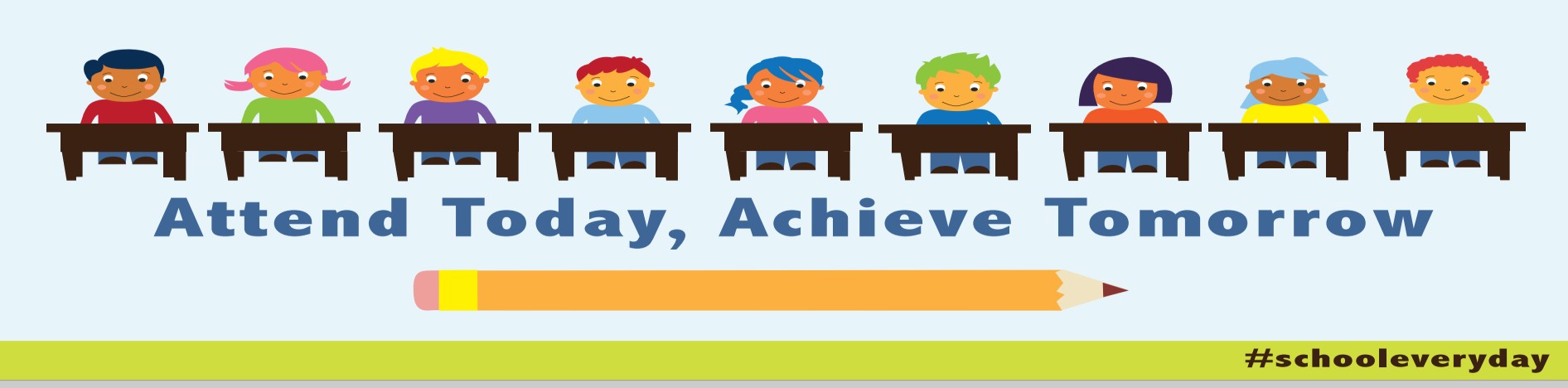 Good attendance is important because:Statistics show a direct link betweenunder-achievement and poor attendanceRegular attenders make better progress,both socially and academicallyRegular attenders find school routines, school work and friendships easier to cope withRegular attenders find learning more satisfyingRegular attenders settle into school moreeasily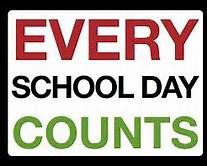 As a parent/carer you can help us by:Ensuring your child attends school regularly. Absence should only happen when your child is significantly ill and therefore unfit to attend school, or if there is an unavoidable/unforeseen reason or circumstance which is causing a difficulty.Telephoning on the first morning of any absence to give us the reason and tell us when the child is likely to return to schoolArranging all non-emergency medical appointments out of school hours or during school holidaysSending us a note confirming the reason for yourchild’s absence when s/he returns to schoolKeeping us updated by telephone or letter if your child has any extended period of absenceMaking sure we always have your current contact numbers; this includes all telephone numbers(including child minders’) and emergency contactdetailsWe shall:Always strive to ensure contact with the parents/carers of absent pupils on a daily basisFollow up unexplained absences by phone calls andletters as necessarySupport children and parents who are having difficulties with attendancePublish your child’s attendance rate on her/his annual school reportLet you know (in writing) if we have concerns regarding your child’s attendance and punctualityInvite you to meet with the Mrs Kerslake where attendance is not improvingMake a referral to the Local Authority Education Welfare Officer, who visits the school regularly to review and support attendance and punctuality issues, if we continue to have concernsConsider the use of parental responsibility measures when poor attendance is continuing.Categorising AbsenceWhere pupils of compulsory school age are recorded as absent, the register must show whether the absence is Authorised or Unauthorised.An absence is only classified as Authorised when a child has been away from school for a legitimate reason and the school has received notification from a parent or guardian.Authorised absence may be granted under the following circumstances:Exceptional CircumstanceExclusionDays of religious observanceMedical/dental appointments that cannot take place out of school hours.Illness – with parental consent by phone or a medical note.Education off-siteEducation visits e.g. another setting.Approved sporting activityInterviewAn absence can only be Authorised by the school and cannot be authorised by parents/carers.Where there is no explanation for an absence, or where the explanation or reason for the absence is considered unsatisfactory, absence will be recorded as Unauthorised.IllnessIn most cases a telephone call from the parent/carer informing the school that their pupil is ill will be acceptable.However, if absence levels become a concern for the school, then Parents/carers may be contacted and advised that future absences will no longer be automatically Authorised unless suitable evidence is presented to the schoolMedical AppointmentsParents/carers are advised where possible to make medical and dental appointments outside of the school day.Where this is not possible, pupils should attend school for part of the day. Parents/Carers may be asked to provide evidence of appointment dates/times to allow them to Authorise the absence.PunctualityIf a child arrives to school late but before the registers close at 9.00 am, then the child will receive a Late Coding (‘L’ Code).If the child arrives after the register close (9.00am) then Department of Education guidance means that the child will be coded as arriving after the registers have closed - ‘U’ Code. The ‘U’ Code is an Unauthorised Absence for the entire session.Exceptional circumstances and family holidayExceptional circumstances are when the circumstances leading to arequest for absence are ‘of unique and significant emotional, educational or spiritual value to the child which outweighs the loss of teaching time’. The school considers Exceptional circumstances to beIn certain circumstances a parent/carer’s employer might restrict annual leave to a certain time period. In these circumstances the school will ask for a written confirmation from the employer and will then consider the request.A parent/carer must complete an Absence Request Form from the schooloffice when asking leave.The School will always put the education of the child first when deciding whether or not to Authorise an absence. In doing so, the school will also take into account the child’s prior attendance, age, stage of education, internal assessment weeks and educational progress when making a decision.If a request is Unauthorised and the leave is taken anyway, then Oasis Academies are expected to inform the Local Authority, who may then instigate a Penalty Notice.Unauthorised Absences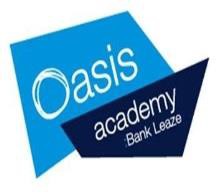 There are times when children are absent for reasons, which are not permitted by law. These are known as Unauthorised Absences.Examples of Unauthorised Absence can include:Monitoring AbsenceWe are keen that parents should realise when their child’s attendance rate has slipped. We will regularly closely monitor attendance. An attendance rate of 90% means that in the whole school year of 190 days, there would be 19 days of schooling missed. This is nearly 4 weeks in a year and understandably will have an impact on a child’s attainment.An attendance of 90% and below falls into the persistent absence category, as defined by the Department for Education.Induction 2020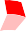 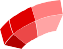 September 2020Welcome pack (Activities for Summer)Any Questions?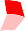 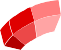 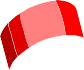 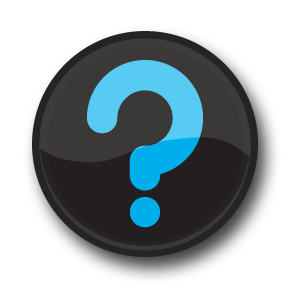 https://www.oasisacademybankleaze.org/c urriculum/nursery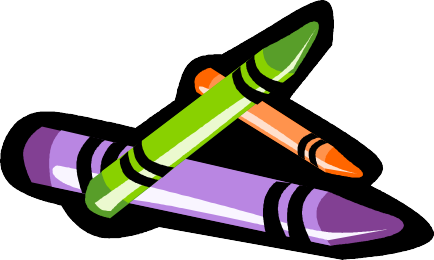 AssistantPrincipalandEYFSLead: MsChambersMilktimeHometimeat3.15those that arehighlyunlikely to be repeated, or an event or situationthat is uniqueto thechildren involved and which would not apply toother childrenin theschool.•Waiting for a delivery•Going for a family day out•Sleeping in after a late night•Going shopping or for a hair cut•Because it is your child’s birthday•Term time holiday/Cheap flights•Parent’s illness